Here is an awesome way to learn letters and sounds.  Match each letter with the beginning sound of the object.www.heyma-ma.com for free printableswww.heyma-ma.com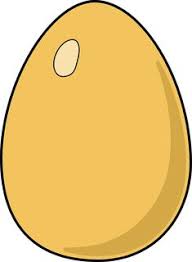 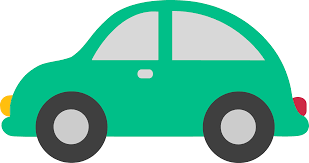 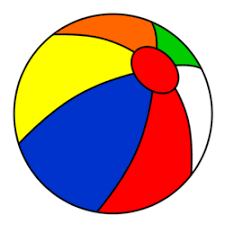 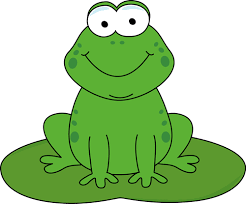 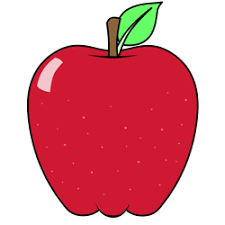  www.heyma-ma.com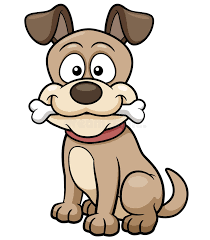 A  B  C  D  E  F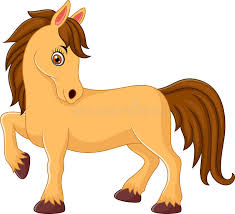 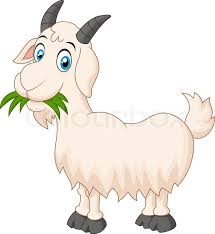 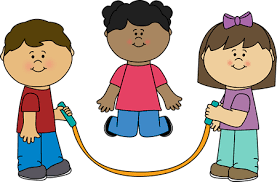  www.heyma-ma.com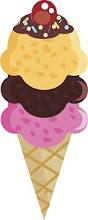 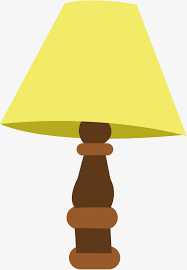 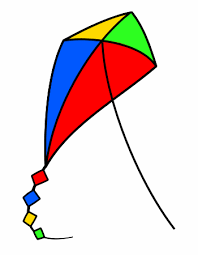 G  H  I  J  K  L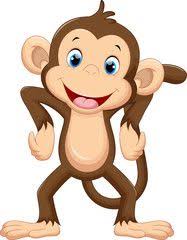 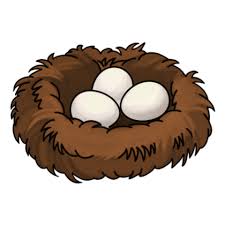 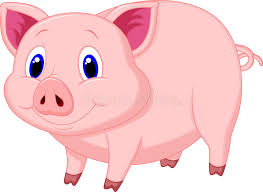 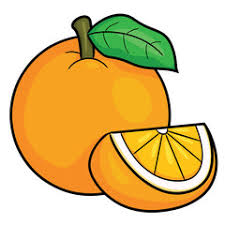 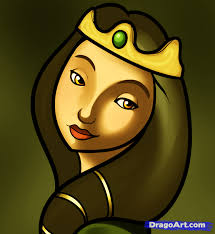  www.heyma-ma.com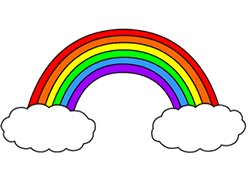 M  N  O  P  Q   R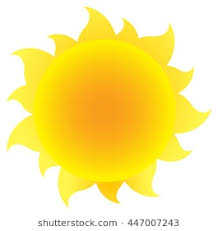 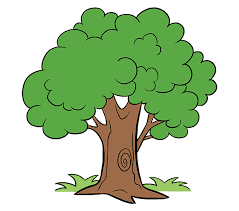 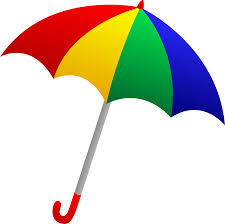 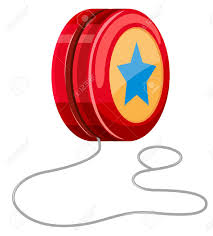 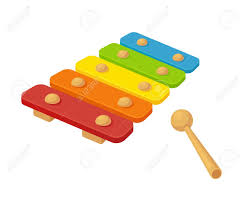 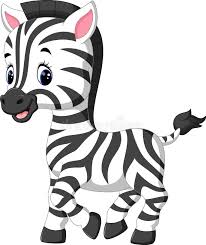 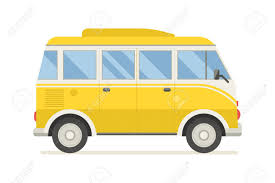 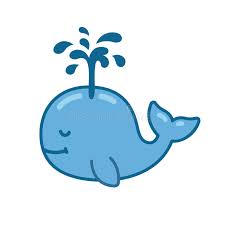  www.heyma-ma.com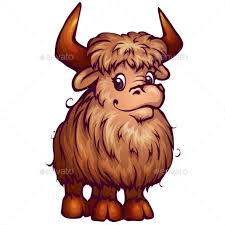 S  T  U  V  W  X  Y  Z www.heyma-ma.com